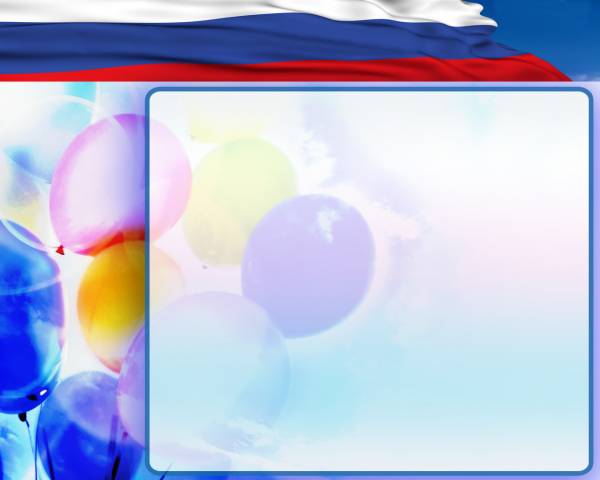 Паспортвоенно-патриотического клубаВПК «ДЕРЖАВА»Место расположения, направление деятельности (цели и задачи):ЦЕЛЬ: создание условий, способствующих патриотическому,  физическому, интеллектуальному и духовному развитию личности юного гражданина России, его лидерских качеств.ЗАДАЧИ:•	подготовка подрастающего поколения к военной службе и воспитание уважения к Российской Армии;•	воспитание гражданственности, патриотизма и любви к Родине;•	формирование профессионально значимых качеств и умений, верности конституционному и воинскому долгу;•	воспитание бережного отношения к героическому прошлому нашего народа, землякам;•	физическое и духовно-нравственное развитие детей и подростков;•	совершенствование ценностно-ориентированных качеств личности, обеспечение условий для самовыражения обучающихся, их творческой активности.     Деятельность клуба ведется по 3 направлениям:1.	Предмет ОБЖ (медицинская подготовка, ПДД)2.	Стрелковая секция.3.	Основы военной и специальной подготовки.     Программа деятельности по каждому направлению рассчитана на __5__ лет и ориентирована на ребят, склонных к исследовательской, поисковой и физкультурно-спортивной деятельности.Дата создания, организатор, учредитель:01.09.2012Организатор: МКОУ «Соусканихинская СОШ»Учредитель: Администрация Красногорского района Алтайского краяАдрес Красногорский район, с. Соусканиха, ул. Школьная 10, МКОУ «Соусканихинская СОШ», 659518, тел. 27-3-35 (школа), 89619933291 (руководитель клуба Степкин К.В.)Руководитель: Степкин Кирилл Витальевич, учитель  ОБЖ и физической культуры, пед. стаж 0 лет Количество воспитанников: Всего    34Из них:Мальчиков 11-14 лет      10Девочек 11-14 лет            15Юношей 15-17 лет           5Девушек 15-17 лет           4Количество инструкторов, преподавателейВсего              3В том числе:штатных         3на общественных началах   0Документы, регулирующие деятельность объединения, время их создания:- программа  ВПК «ДЕРЖАВА»-устав ВПК «ДЕРЖАВА»-положение о ВПК «ДЕРЖАВА»-план работы ВПК «ДЕРЖАВА» на 2015-2016 учебный  год-отчет о работе ВПК 2014-2015 учебный годОрган управления объединением:Совет клуба.Сотрудничество с другими объединениями, организациями:Совет ветеранов села при администрации Соусканихинского сельского совета.Характеристика учебно-материальной базы:Базовым классом является кабинет истории где проводятся заседания клуба. В спортивном зале, а также на территории спортивной площадки и стадионе проводится дополнительная подготовка. Выделенных во временное пользование иных помещений нет. У клуба имеется 1 пневматическая винтовка и 1 макет АК-47 (оба нуждаются  в срочной замене). Снаряжений для рукопашного боя и туристического оборудования в школе  в наличии нет. Символика объединения Девиз: "Где мы - там победа!"Эмблема: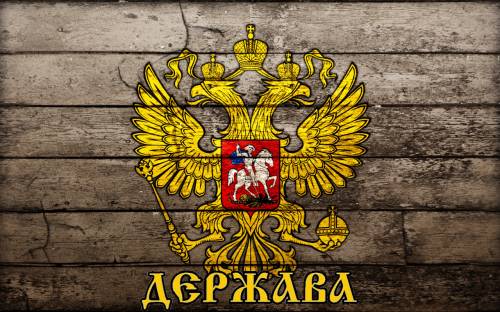 Кодекс чести:КОДЕКС ЧЕСТИ«ВОЕННО-ПАТРИОТИЧЕСКОГО КЛУБА «ДЕРЖАВА»МКОУ «Соусканихинская СОШ»Я,________________________________________________________,вступая в ряды «Военно-Патриотического Клуба «ДЕРЖАВА»ОБЯЗУЮСЬ:- Строго и четко исполнять Уставные положения Организации, быть верным и преданным ее Знамени, руководителям и товарищам по Клубу!- Быть преданным своему Народу, проявлять во всем сознательность и дисциплину!- Глубоко верить в правоту святого дела по Защите своей Родины – России!- Вести здоровый образ жизни, добиваться глубоких знаний во всех областях культуры, спорте и искусстве!- Быть бескорыстным, благородным, добрым, мужественным и честным всегда и во всем!- Проявлять уважение к старшим и младшим по возрасту, положению в обществе и в Клубе!- Быть смелым, презирать трусость!- Быть выдержанным и тактичным всегда, со всеми и везде!- Постоянно работать над преодолением своих недостатков, развитием своих способностей. Всегда помнить слова философа Платона о том, что нет большей победы, чем победа над собой!- Быть учтивым и предупредительным, но не назойливым и льстивым!- Быть наблюдательным и осторожным в выражениях!- Быть внимательным до ссоры, чем уступчивым после нее!Если же я нарушу эти обязательства – то потеряю свой авторитет, доброе имя и членство в Организации!10 заповедей человечности:1.НЕ УБИЙ И НЕ НАЧИНАЙ ВОЙНЫ.2.НЕ ПОМЫСЛИ НАРОД СВОЙ ВРАГОМ ДРУГИХ НАРОДОВ.3.НЕ УКРАДИ И НЕ ПРИСВАИВАЙ ТРУДА БРАТА СВОЕГО.4.ИЩИ В НАУКЕ ТОЛЬКО ИСТИНУ И НЕ ПОЛЬЗУЙСЯ ЕЮ ВО ЗЛО ИЛИ РАДИ КОРЫСТИ.5.УВАЖАЙ МЫСЛИ И ЧУВСТВА БРАТЬЕВ СВОИХ.6.ЧТИ РОДИТЕЛЕЙ И ПРАРОДИТЕЛЕЙ СВОИХ И ВСЕ СОТВОРЕННОЕ ИМИ СОХРАНЯЙ И ПОЧИТАЙ.7.ЧТИ ПРИРОДУ КАК МАТЕРЬ СВОЮ И ПОМОЩНИЦУ.8.ПУСТЬ ТРУД И МЫСЛИ ТВОИ БУДУТ ТРУДОМ И МЫСЛЯМИ СВОБОДНОГО ТВОРЦА, А НЕ РАБА.9.ПУСТЬ ЖИВЕТ ВСЕ ЖИВОЕ, МЫСЛИТСЯ МЫСЛИМОЕ.10.ПУСТЬ СВОБОДНЫМ БУДЕТ ВСЕ, ИБО ВСЕ  РОЖДАЕТСЯ СВОБОДНЫМ.Гимн:Гимн клубаМир перешел в век 21-й-Мир перешел в жестокий векНо ты, мой друг, Державе верный,По сути – первый человек.А это значит: назначеньеСвое ты строго выполняй,Коль ты – Создателя творенье –Так ты твори и созидай!Прочь изгони страх перед смертью!Ты вечен здесь и над Землей,Удел рабов – сидеть по клетямС крестом под общею петлей.Приоритет – твоя Держава!Твой дух и знанья – для нее.Здоровье, щит и меч – во Славу –Во славу творчество твое.Пусть паразит от злости чахнет.Мы ж в Божьем Промысле живем.Здесь Русский Дух, Здесь Русью пахнет!Путем мы Праведи идем!Старанья – на благие цели.Все устремления – на них.Мы под защитой МирозданьяВ благих деяниях своих.Руководитель клуба: ________ /К.В. Степкин /                                                02.02.15 